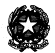 ISTITUTO COMPRENSIVO STATALE di ALZANO LOMBARDOScuola dell’Infanzia – Scuola Primaria – Scuola Secondaria 1° grado Via F.lli Valenti , 6 Alzano Lombardo (Bg) –  035/511390 –  035/515693 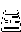 e-mail intranet: bgic82100t@istruzione.it sito internet: www.icalzanolombardo.it C.F. 95118410166CG n°95/SP							                   Alzano Lombardo, 1 giugno 2016	                              					             Ai sigg. Genitori degli alunni SCUOLA PRIMARIA CONSEGNA SCHEDE DI VALUTAZIONE 2° QUADRIMESTRE a. s. 2015-2016.I sigg. Genitori sono invitati a ritirare le Schede di Valutazione del II Quadrimestre firmate dal Dirigente scolastico, presso le rispettive sedi, il giorno MARTEDI’ 14 GIUGNO 2016 negli orari indicati dalle docenti della propria classe che terranno un’assemblea di classe. Qualora un genitore non potesse ritirare  di Valutazione potrà delegare in forma scritta una persona di sua fiducia. Chi non potesse intervenire martedì 14 giugno, potrà ritirare la scheda presso l’ufficio alunni della Segreteria a partire dal 16 GIUGNO 2016 negli orari di sportello. Lo stesso documento di valutazione sarà pubblicato nel registro elettronico nella giornata di SABATO 11 GIUGNO 2016.CALENDARIO SCOLASTICO 2016 - 2017Il calendario verrà approvato dal CDI di fine giugno pertanto, dopo tale delibera, potrà essere  visionato sul sito d’Istituto ed esposto  sulla vetrata all’ingresso della segreteria, insieme alle varie organizzazioni orarie relative alla prima settimana di lezione.									IL DIRIGENTE SCOLASTICO  									  Prof. Claudio Cancelli